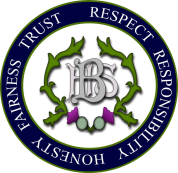 Course Choice Sheet for S5 going into S6 in 2019Make sure you research the right 4 subjects for your chosen pathwayMost subjects are offered at AH, Higher and some are offered at N5/4/3 tooMany courses come under the umbrella of Developing the Young Workforce.  Please see Mrs Patrick for more details Wider Achievement including Work Experience, Foundation Apprenticeships (FA) and Forth Valley College (FVC) courses.If you are applying for a FVC or FA course, write the name of the course in the space, but still make all your school choices for June (as courses start in August)Discuss your option choices and appropriate initial levels of study with your subject teachers, and with the PT or DHT leading your pathway interviewClasses can only run if there are enough pupils to make the class viableClasses can only run if there is a subject specialist available to teach the classIf a subject is oversubscribed, you may not get into this classWe will always try to give you your 4 choices, but may need to use your alternative choice.  In this case you will be re-interviewed.  Name _____________________________________	        Form Class _________The level you have stated will be checked and approved by the subject Principal Teacher. Please get the following signatures:Final return date for forms is Friday 22nd March 2019 (once you have had your course choice / pathway interview). Place the completed form in the box in the Deputes office.Thank you, Mrs Short. (DHT)Subjects available Subjects availableSubjects availableArt and Design Human Biology (H only)See Mrs Patrick for more details of the courses belowBiology (N4/5 and AH only) MathsSCOTS (FVC Mondays)Business Management Modern StudiesFVC (Fridays)Higher PsychologyEarly Education & ChildcareConstruction CraftsCreative IndustriesHospitalityMake-up artistrySound productionChemistry Music (Performing)FVC (Fridays)Higher PsychologyEarly Education & ChildcareConstruction CraftsCreative IndustriesHospitalityMake-up artistrySound productionDesign and Manufacture Music Technology (not AH)FVC (Fridays)Higher PsychologyEarly Education & ChildcareConstruction CraftsCreative IndustriesHospitalityMake-up artistrySound productionEnergy (skills for work N5) PEFVC (Fridays)Higher PsychologyEarly Education & ChildcareConstruction CraftsCreative IndustriesHospitalityMake-up artistrySound productionEngineering Science PE Sports Leaders (H unit)Foundation ApprenticeshipsBusiness SkillsCreative and Digital MediaCivil EngineeringEngineeringIT Hardware supportIT Software developmentScientific TechnologiesSocial services (childcare)English Photography (H only)Foundation ApprenticeshipsBusiness SkillsCreative and Digital MediaCivil EngineeringEngineeringIT Hardware supportIT Software developmentScientific TechnologiesSocial services (childcare)Enterprise & Employability(NPA level 4/5) PhysicsFoundation ApprenticeshipsBusiness SkillsCreative and Digital MediaCivil EngineeringEngineeringIT Hardware supportIT Software developmentScientific TechnologiesSocial services (childcare)French Practical Metalwork (N5)Foundation ApprenticeshipsBusiness SkillsCreative and Digital MediaCivil EngineeringEngineeringIT Hardware supportIT Software developmentScientific TechnologiesSocial services (childcare)Geography Practical Woodwork (N5)Foundation ApprenticeshipsBusiness SkillsCreative and Digital MediaCivil EngineeringEngineeringIT Hardware supportIT Software developmentScientific TechnologiesSocial services (childcare)German Printmaking (unit only)Foundation ApprenticeshipsBusiness SkillsCreative and Digital MediaCivil EngineeringEngineeringIT Hardware supportIT Software developmentScientific TechnologiesSocial services (childcare)Graphic Communication RMPS (N5/H)Wider achievement (work experience, volunteering, ECDL, YASS modules)History Sociology (H only)Wider achievement (work experience, volunteering, ECDL, YASS modules)Hospitality (not H) SpanishDrama (N5 only if spaces)Subject choiceLevel? N5 / H Office onlySubject Choice 1 (Highest Priority)Subject Choice 2Subject Choice 3Subject Choice 4 (Lowest priority)Alternative subject ChoiceForth Valley College (Friday)Foundation ApprenticeshipPersonSignatureDatePupilParent/carerPT Home Area or Depute orPT Pupil Support